BIJLAGE AHet participatiewiel van MOVISIE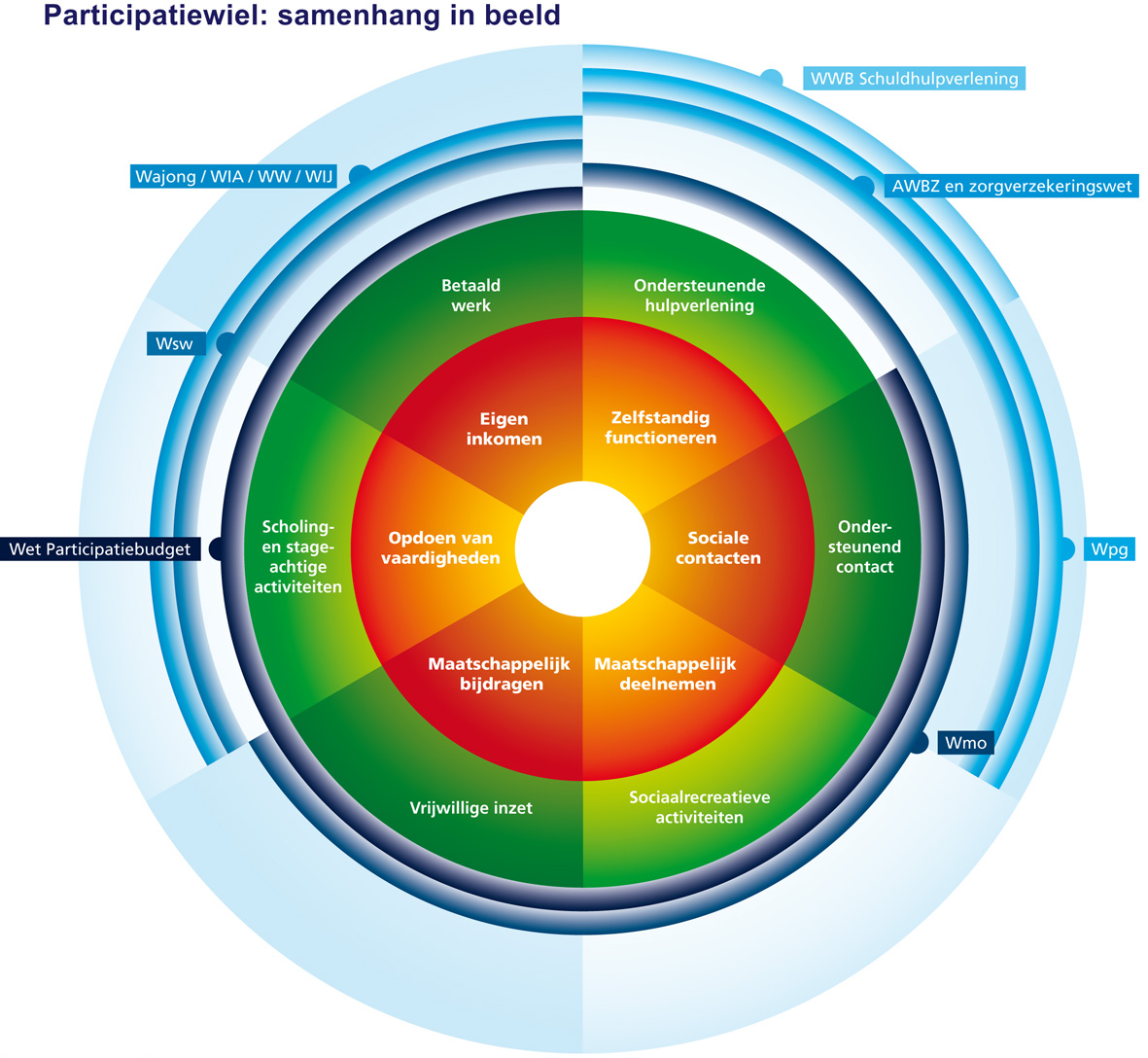 BIJLAGE BOntwikkelingslijnen die de gemeente Veldhoven hanteert.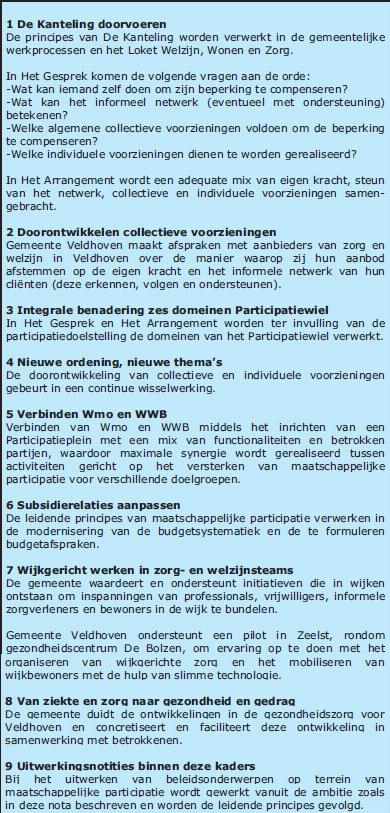 